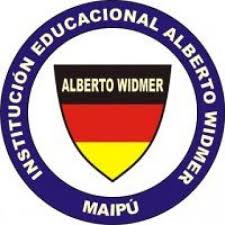                                                                                                                                     31 de julio 2023Estimados Padres y Apoderados	Con la finalidad de apoyar el proceso de postulación de los estudiantes de segundo año medio, en las diferentes especialidades técnico profesional y formación científica – humanista a tercer año medio, el equipo directivo ha diseñado una serie de estrategias, que permitirán llevar a cabo este procedimiento. El proceso de postulación al año 2024 contemplará la realización de las siguientes acciones:1.- Charlas Informativas	Durante la semana comprendida entre el 07 al 23 de agosto, instancia donde los estudiantes serán informados de los aspectos más relevantes que definen la modalidad humanista científica y las especialidades técnicas (Administración mención Logística, Administración mención Recursos Humanos y Contabilidad), de acuerdo al siguiente cronograma.Cronograma2.- Aplicación de Test de Habilidades	Instrumento que proveerá la Universidad Central, será aplicado a los estudiantes de manera presencial en el colegio y que permitirá conocer y fortalecer el conocimiento de sus habilidades que posee y las carreras a fines a esta. La fecha de aplicación de este test será el 07 de agosto. 3.- Promedio asignaturas relevantes año escolar 2023 del primer semestre.	Considerando la modalidad de científico – humanista y técnico profesional, se considerará los resultados académicos del año en curso, resultante de los promedios finales en las asignaturas relevantes para cada modalidad de estudio.4.- Trabajo Articulado Formación para el trabajo y tecnología	Para apoyar el proceso, la unidad de coordinación técnico pedagógico solicitará a los docentes que imparten estas asignaturas, a tratar las temáticas relacionadas con el proceso de postulación a terceros medios en las clases a impartir durante el mes de Junio – Julio.5.- Test Final al Proceso de Postulación a Especialidades	Comprendida entre los días 28, 29 y 30 de agosto.6. Estudiantes en lista de espera por situación académica y /o disciplinaria. 	Los estudiantes que presenten situación de repitencia o las asignaturas ya mencionadas en el punto 3 de carácter insuficiente, como también situaciones disciplinarias de condicionalidad, quedarán sujetas a una lista de espera, hasta que reviertan su situación. El estudiante será asignado a las vacantes disponiblesEQUIPO DIRECTIVO COMPLEJO EDUCACIONAL ALBERTO WIDMERDía 07 de agosto Test Vocacional Universidad Central10:00 – 11:15  Curso  2°A10:00 – 11:15  Curso  2°B10:00 – 11:15  Curso  2°C10:00 – 11:15  Curso  2°D10:00 – 11:15  Curso  2°E10:00 – 11:15  Curso  2°FDía 09 de agosto HC14:00 – 14:45  2° A14:45 – 15:30  2° BDía 10 de agosto HC14:00 – 14:45  2° C14:45 – 15:30  2° D15:30 – 16:15  2° EDía 11 de agosto HC10:00 – 10:45  2° F11:30 – 12:15  2° GDía 16 de agosto Logística 08:45 - 09:30   Curso 2°A10:00 - 11:15   Curso 2°B11:30 - 13:00   Curso 2°C14:00 - 15:30   Curso 2°DDía 17 de agosto Logística08:45 – 09:30 2° E10:00 - 11:15  2°F11:30 - 13:00  2°GDía 18 de agosto RRHH 08:45 - 09:30   Curso 2°A10:00 - 11:15   Curso 2°B11:30 - 13:00   Curso 2°CDía 21 de agosto RRHH08:45 - 09:30   Curso 2°D10:00 - 11:15   Curso 2°E11:30 – 13:00   Curso 2°F14:00 – 15:30   Curso 2°GDía 22 de agosto Contabilidad 08:45 - 09:30   Curso 2°A10:00 - 11:15   Curso 2°B11:30 - 13:00   Curso 2°C14:00 - 15:30   Curso 2°DDía 23 de agosto Contabilidad08:45 – 09:30 2° E10:00 - 11:15  2°F11:30 - 13:00  2°GModalidad humanista científica  _  XResultante entre las 4 asignaturasLenguaje  _  XResultante entre las 4 asignaturasMatemática  _  XResultante entre las 4 asignaturasHistoria  _  XResultante entre las 4 asignaturasCiencias  _  XResultante entre las 4 asignaturasModalidad Técnico Profesional_XResultante entre las 5 asignaturasLenguaje_XResultante entre las 5 asignaturasMatemática_XResultante entre las 5 asignaturasHistoria_XResultante entre las 5 asignaturasEd. Tecnológica I y II_XResultante entre las 5 asignaturasFormación para el trabajo_XResultante entre las 5 asignaturas